Dibuixa les boletes corresponents en cada grafia. 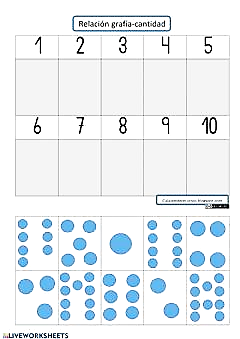 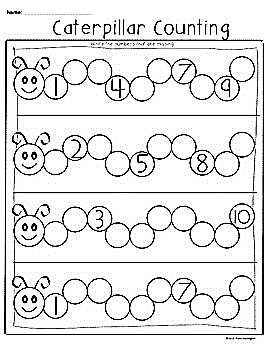 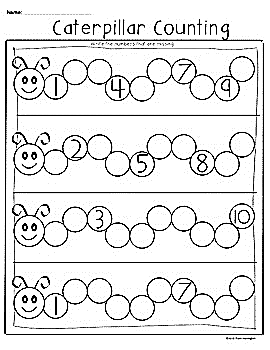   Llegeix: 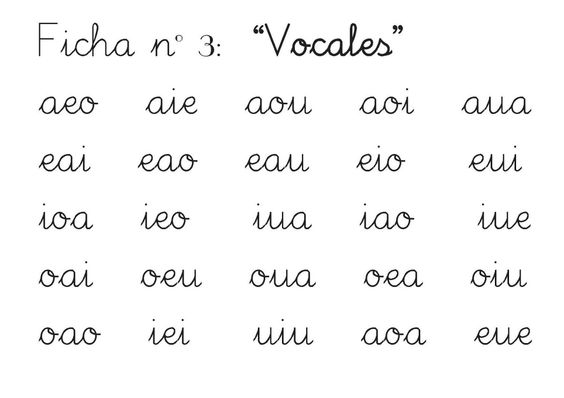 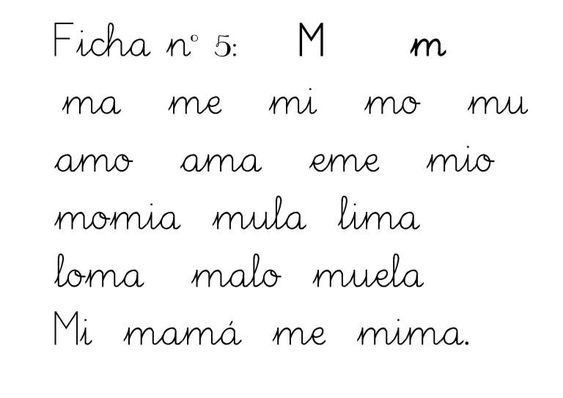 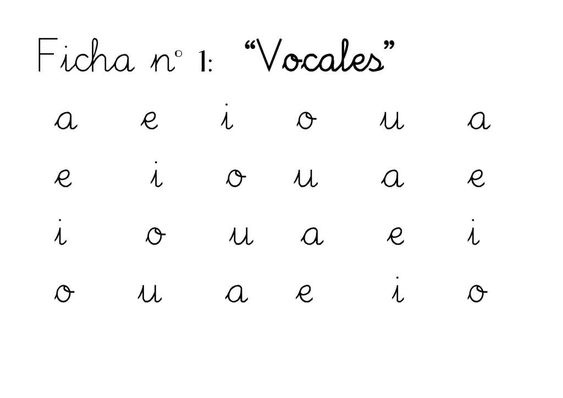 